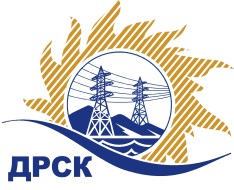 Акционерное Общество«Дальневосточная распределительная сетевая  компания»ПРОТОКОЛ №307/МЭ -РЗакупочной комиссии по рассмотрению заявок по открытому электронному запросу предложений (b2b-energo.ru): «Пожарный инвентарь» (закупка 1272 р. 4.2.)Способ и предмет закупки: открытый электронный запрос предложений (b2b-energo.ru): «Пожарный инвентарь» (закупка № 1272)Форма голосования членов Закупочной комиссии: очно-заочная.ПРИСУТСТВОВАЛИ:_9__членов постоянно действующей Закупочной комиссии 2-го уровня.ВОПРОСЫ, ВЫНОСИМЫЕ НА РАССМОТРЕНИЕ ЗАКУПОЧНОЙ КОМИССИИ: О рассмотрении результатов оценки заявок Участников О признании заявок участников соответствующими условиям запроса предложений О предварительной ранжировке заявокО проведении переторжкиРЕШИЛИ:ПО ВОПРОСУ № 1Признать объем полученной информации достаточным для принятия решения.Утвердить цены, полученные на процедуре вскрытия конвертов с заявками участников запроса предложений.ПО ВОПРОСУ № 2	Признать заявки участников ООО "ЛБ", ООО "Компания "ВостокСтройМастер",  ООО "ЧЕЛЯБАГРОСНАБ" соответствующими условиям запроса предложений и принять их к дальнейшему рассмотрению.ПО ВОПРОСУ № 3Утвердить предварительную ранжировку заявок:	ПО ВОПРОСУ № 4Провести переторжку;4.1. Допустить к участию в переторжке заявки следующих участников: ООО "ЛБ", ООО "Компания "ВостокСтройМастер",  ООО "ЧЕЛЯБАГРОСНАБ" 4.2.  Определить форму переторжки: заочная4.3. Назначить переторжку на 24.02.2016 в 15:00 час. (Благовещенского времени). 4.4. Место проведения переторжки: Торговая площадка Системы www.b2b-energo.ru.4.5. Техническому секретарю Закупочной комиссии уведомить участников, приглашенных к участию в переторжке, о принятом комиссией решении.Игнатова Т.А.397-307г. Благовещенск«_20_»    _февраля_  2016г.№Наименование участника и его адресЦена заявки на участие в закупке1ООО "ЛБ" (630071, Россия, Новосибирская область, г. Новосибирск, ул. Станционная, д. 60/1)Предложение, подано 08.02.2016 в 08:40
Цена: 1 333 089,00 руб. (цена без НДС: 1 129 736,44 руб.)2ООО "Компания "ВостокСтройМастер" (680021, г. Хабаровск, ул. Запарина, 117в, кв.2)Предложение, подано 08.02.2016 в 09:08
Цена: 1 599 794,34 руб. (цена без НДС: 1 355 757,92 руб.)3ООО "ЧЕЛЯБАГРОСНАБ" (454081, г. Челябинск, ул. Артиллерийская, д. 102)Предложение: На условиях Заказчика, подано 04.02.2016 в 13:36
Цена: 1 600 000,00 руб. (цена без НДС: 1 355 932,20 руб.)Место в предварительной ранжировкеНаименование участника и его адресЦена заявки на участие в закупке, руб.Балл по неценовой предпочтительности1 местоООО "ЛБ" (630071, Россия, Новосибирская область, г. Новосибирск, ул. Станционная, д. 60/1)1 129 736,443,002 местоООО "Компания "ВостокСтройМастер" (680021, г. Хабаровск, ул. Запарина, 117в, кв.2)1 355 757,923,003 местоООО "ЧЕЛЯБАГРОСНАБ" (454081, г. Челябинск, ул. Артиллерийская, д. 102)1 355 932,203,00Ответственный секретарь Закупочной комиссии:Елисеева М.Г.  _____________________________